NATIONAL CONFERENCE CUM TRAINING PROGRAMONEMERGING TRENDS OF EXPERT EVIDENCE IN ADMINISTRATION OF JUSTICE 7TH MARCH, 2020ORGANIZED BY: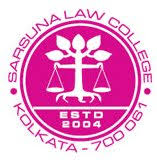 SARSUNA LAW COLLEGE, KOLKATAABOUT THE CONFERENCELaw is social engineering which means a balance between the competing interests in society, in which applied science are used for resolving individual and social problems– Roscoe Pound. A dialectical change has been noticed in the last few decades on law and policy in India. The changes have also been observed in the administration of criminal justice system. The continuous evolution in science and technology has made an impact on the legal system in India. Simultaneously the society is getting more complex where several sociological and psychological changes have been observed. The importance of expert evidence has been felt in administration of criminal justice system because of scientific advancement and complex nature of the society. This conference cum training program will ponder upon the emerging trends in admissibility of expert evidence in administration of justice. Distinguished personalities from legal fraternity, forensic experts and eminent academicians will share their thoughts on the importance of expert evidence in the present scenario. The goal of the seminar is to hear from the legal professionals and academicians on the emerging trends in admissibility of expert evidence and how it affects the administration of criminal justice system.PARTICIPATIONParticipation is welcome from the academicians, legal professionals, research scholars, students etc. All participants will be provided with conference kit and participant certificate.CALL FOR PAPERSAcademicians, legal professionals, research scholars, students etc. are invited to submit their full papers for the conference. Selected papers will be considered for publication in the journal. PAPER SUBMISSIONAuthors are requested to submit the full paper including abstract to the organizing committee on or before 15thFebruary, 2020.The full paper not exceeding 1500-2000 words should include:Title of the paperIt must be typewritten in the Times New Roman, 12 Points, Line Spacing: 1.5 and justified alignment. All footnotes shall be in the Times New Roman, 10 Points, Line Spacing: 1 and justified alignment.Name, Designation and Institution of Author(s), Email, Contact numberAll full papers are to be submitted at sarsunalawconf@gmail.com in .doc or .docx format with the subject titled as ‘FULL PAPER: YOUR NAME(s)’ respectively.Decisions of the organizing committee to accept papers for presentation at the conference shall be final.REGISTRATION CHARGESStudents – Rs. 100For Others – Rs. 200There will be arrangements for spot registration on the day of seminar at the venue. For any query, participants can call the student conveners mentioned below or send email at sarsunalawconf@gmail.com. VENUE and TIME
Auditorium, Sarsuna Law College,, 1/HB/4, Ho-Chi-Minh Sarani, Kolkata – 700 061TIME - 12pm to 4 pm. (Registration will start from 11am onwards)DATE
7th March 2020ORGANIZING COMMITTEEPatron: 
Dr. Atasi Roy Khaskel, Principal, Sarsuna Law College Faculty Convener:1. Dr. Ishtiaque Ahmed (+91 8296469508)2. Dr. Syeda Shamima Begum (+91 9433410679)Students Convener:1. Sushmita Jana (+91 84818 78797)2. Biyanka Bhattacharya (+918820510426) 